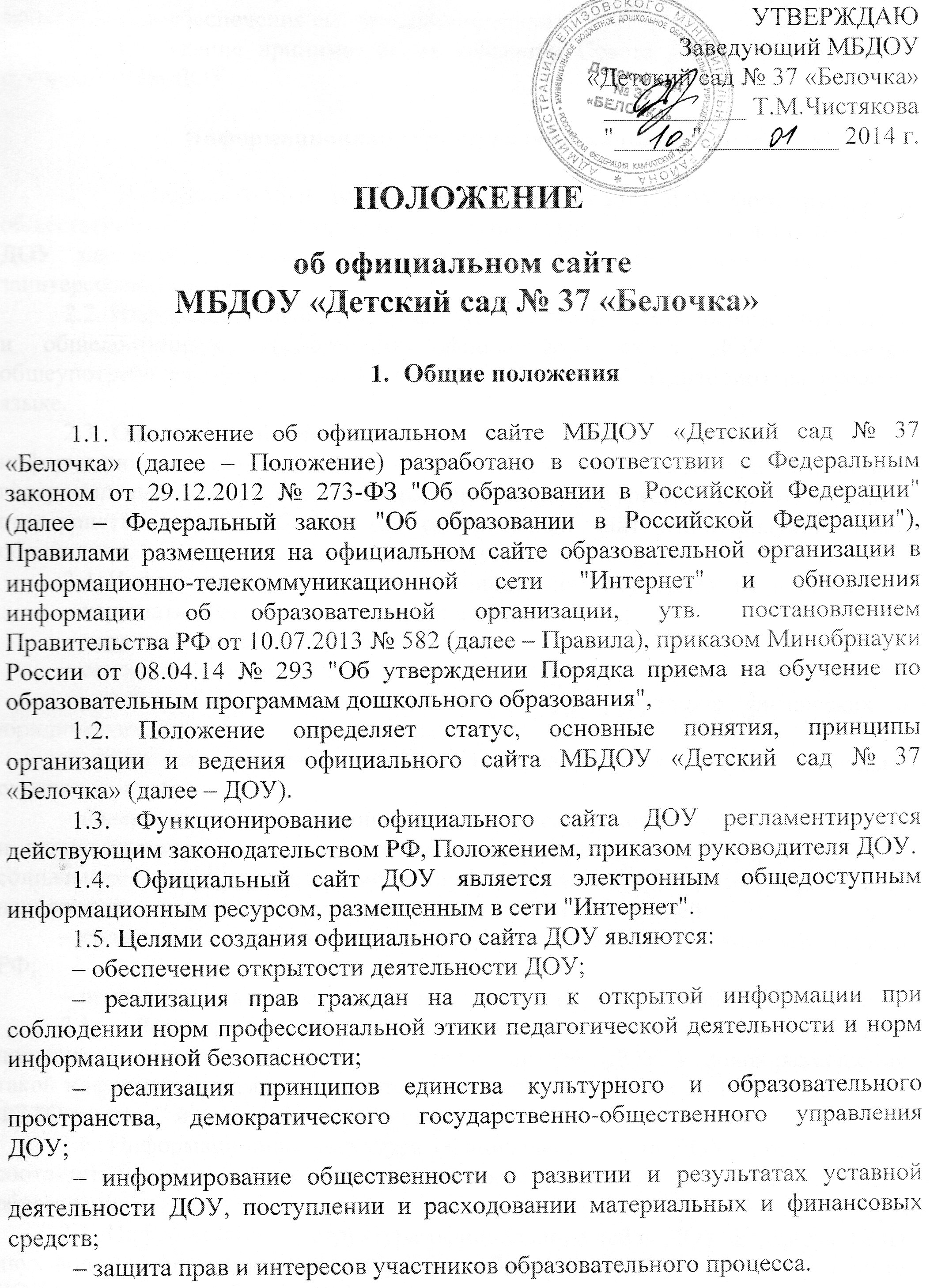 ПОЛОЖЕНИЕоб официальном сайте   МБДОУ «Детский сад № 37 «Белочка» Общие положения1.1. Положение об официальном сайте МБДОУ «Детский сад № 37 «Белочка» (далее – Положение) разработано в соответствии с Федеральным законом от 29.12.2012 № 273-ФЗ "Об образовании в Российской Федерации" (далее – Федеральный закон "Об образовании в Российской Федерации"), Правилами размещения на официальном сайте образовательной организации в информационно-телекоммуникационной сети "Интернет" и обновления информации об образовательной организации, утв. постановлением Правительства РФ от 10.07.2013 № 582 (далее – Правила), приказом Минобрнауки России от 08.04.14 № 293 "Об утверждении Порядка приема на обучение по образовательным программам дошкольного образования", 1.2. Положение определяет статус, основные понятия, принципы организации и ведения официального сайта МБДОУ «Детский сад № 37 «Белочка» (далее – ДОУ).1.3. Функционирование официального сайта ДОУ регламентируется действующим законодательством РФ, Положением, приказом руководителя ДОУ.1.4. Официальный сайт ДОУ является электронным общедоступным информационным ресурсом, размещенным в сети "Интернет".1.5. Целями создания официального сайта ДОУ являются:– обеспечение открытости деятельности ДОУ;– реализация прав граждан на доступ к открытой информации при соблюдении норм профессиональной этики педагогической деятельности и норм информационной безопасности;– реализация принципов единства культурного и образовательного пространства, демократического государственно-общественного управления ДОУ;– информирование общественности о развитии и результатах уставной деятельности ДОУ, поступлении и расходовании материальных и финансовых средств;– защита прав и интересов участников образовательного процесса.1.6. Положение регулирует информационную структуру официального сайта ДОУ в сети "Интернет", порядок размещения и обновления информации, а также порядок обеспечения его функционирования.1.7. Положение принимается на заседании Совета ДОУ и утверждается руководителем ДОУ.Информационная структура официального сайта ДОУ2.1. Информационный ресурс официального сайта ДОУ формируется из общественно-значимой информации в соответствии с уставной деятельностью ДОУ для всех участников образовательного процесса, деловых партнеров, заинтересованных лиц.2.2. Информационный ресурс официального сайта ДОУ является открытым и общедоступным. Информация официального сайта ДОУ излагается общеупотребительными словами (понятными широкой аудитории) на русском языке.2.3. Официальный сайт ДОУ является структурным компонентом единого информационного образовательного пространства Камчатского края, связанным гиперссылками с другими информационными ресурсами образовательного пространства региона. Ссылка на официальный сайт Минобрнауки России обязательна.2.4. Информация, размещаемая на официальном сайте ДОУ, не должна:– нарушать права субъектов персональных данных;– нарушать авторское право;– содержать ненормативную лексику;– унижать честь, достоинство и деловую репутацию физических и юридических лиц;– содержать государственную, коммерческую или иную специально охраняемую тайну;– содержать информационные материалы, содержащие призывы к насилию и насильственному изменению основ конституционного строя, разжигающие социальную, расовую, межнациональную и религиозную рознь, пропаганду наркомании, экстремистских религиозных и политических идей;– содержать материалы, запрещенные к опубликованию законодательством РФ;– противоречить профессиональной этике в педагогической деятельности.2.5. Размещение информации рекламно-коммерческого характера допускается только по согласованию с руководителем ДОУ. Условия размещения такой информации регламентируются Федеральным законом от 13.03.2006 № 38-ФЗ "О рекламе" и специальными договорами.2.6. Информационная структура официального сайта ДОУ определяется в соответствии с задачами реализации государственной политики в сфере образования.2.7. Информационная структура официального сайта ДОУ формируется из двух видов информационных материалов: обязательных к размещению на сайте ДОУ (инвариантный блок) и рекомендуемых к размещению (вариативный блок).2.8. В соответствии с пп. 3, 4 Правил образовательная организация размещает на официальном сайте:2.8.1. информацию:– о дате создания ДОУ, об учредителе, учредителях ДОУ, о месте нахождения ДОУ, режиме, графике работы, контактных телефонах и об адресах электронной почты;– об органах управления ДОУ,– об уровне образования;– о формах обучения;– о нормативном сроке обучения;– об описании образовательной программы с приложением ее копии;– о календарном учебном графике с приложением его копии;– о методических и об иных документах, разработанных ДОУ для обеспечения образовательного процесса;– о численности обучающихся по реализуемым образовательным программам за счет бюджетных ассигнований федерального бюджета, бюджетов субъектов РФ, местных бюджетов и по договорам об образовании за счет средств физических и (или) юридических лиц;– о языках, на которых осуществляется образование (обучение);– о федеральных государственных образовательных стандартах и об образовательных стандартах с приложением их копий (при наличии);– о руководителе образовательной организации, его заместителях, фамилия, имя, отчество (при наличии) руководителя, его заместителей; должность руководителя, его заместителей; контактные телефоны; адрес электронной почты;– о персональном составе педагогических работников с указанием уровня образования, квалификации и опыта работы, в т. ч.: фамилия, имя, отчество (при наличии) работника; занимаемая должность (должности); наименование направления подготовки и (или) специальности; данные о повышении квалификации и (или) профессиональной переподготовке (при наличии); общий стаж работы; стаж работы по специальности;– о материально-техническом обеспечении образовательной деятельности, в т. ч. сведения о наличии оборудованных кабинетов, библиотек, объектов спорта, средств обучения и воспитания, об условиях питания и охраны здоровья обучающихся, о доступе к информационным системам и информационно-телекоммуникационным сетям;– об объеме образовательной деятельности, финансовое обеспечение которой осуществляется за счет бюджетных ассигнований федерального бюджета, бюджетов субъектов РФ, местных бюджетов, по договорам об образовании за счет средств физических и (или) юридических лиц;– о поступлении финансовых и материальных средств и об их расходовании по итогам финансового года;– информация о размещении заказов на поставки товаров, выполнение работ, оказание услуг в связи с Федеральным законом от 05.04.2013 № 44-ФЗ "О контрактной системе в сфере закупок товаров, работ, услуг для обеспечения государственных и муниципальных нужд",  Федеральным законом Российской Федерации от 18.07.2011 № 223-ФЗ "О закупках товаров, работ, услуг отдельными видами юридических лиц" (вправе разместить).2.8.2. копии:– устава ДОУ;– лицензии на осуществление образовательной деятельности (с приложениями);– плана финансово-хозяйственной деятельности ДОУ, утвержденного в установленном законодательством РФ порядке;– локальных нормативных актов, предусмотренных ч. 2 ст. 30 Федерального закона "Об образовании в Российской Федерации", правил внутреннего распорядка обучающихся, правил внутреннего трудового распорядка и коллективного договора;2.8.3. отчет о результатах самообследования;2.8.4. документ о порядке оказания платных образовательных услуг, в т. ч. образец договора об оказании платных образовательных услуг, документ об утверждении стоимости обучения по каждой образовательной программе;2.8.5. предписания органов, осуществляющих государственный контроль (надзор) в сфере образования, отчеты об исполнении таких предписаний;2.8.6. публичный доклад (вправе разместить);2.8.7. примерную форму заявления о приеме;2.8.8. распорядительный акт о приеме (приказ) (в трехдневный срок после издания – при приеме по образовательным программам дошкольного образования);2.8.9. уведомление о прекращении деятельности;2.8.10. положение о закупке (вправе разместить);2.8.11.  план закупок (вправе разместить);2.8.12. иную информацию, которая размещается, опубликовывается по решению образовательной организации и (или) размещение, опубликование которой являются обязательными в соответствии с законодательством РФ.2.9. Информационные материалы вариативного блока могут быть расширены ДОУ и должны отвечать требованиям пп. 2.1–2.5 Положения.2.10. Органы управления образованием могут вносить рекомендации по содержанию, характеристикам дизайна и сервисных услуг официального сайта ДОУ.Порядок размещения и обновления информации на официальном сайте ДОУ3.1. ДОУ обеспечивает координацию работ по информационному наполнению официального сайта.3.2. ДОУ самостоятельно обеспечивает:– размещение материалов на официальном сайте ДОУ в текстовой и (или) табличной формах, а также в форме копий документов;– доступ к размещенной информации без использования программного обеспечения, установка которого на технические средства пользователя информации требует заключения лицензионного или иного соглашения с правообладателем программного обеспечения, предусматривающего взимание с пользователя информации платы;– защиту информации от уничтожения, модификации и блокирования доступа к ней, а также иных неправомерных действий в отношении нее;– возможность копирования информации на резервный носитель, обеспечивающий ее восстановление;– защиту от копирования авторских материалов;– постоянную поддержку официального сайта ДОУ в работоспособном состоянии;– взаимодействие с внешними информационно-телекоммуникационными сетями, сетью "Интернет";– проведение регламентных работ на сервере;– разграничение доступа персонала и пользователей к ресурсам официального сайта и правам на изменение информации.3.3. Содержание официального сайта ДОУ формируется на основе информации, предоставляемой участниками образовательного процесса ДОУ.3.4. Подготовка и размещение информационных материалов инвариантного блока официального сайта ДОУ регламентируется приказом руководителя ДОУ.3.5. Список лиц, обеспечивающих подготовку, обновление и размещение материалов инвариантного блока официального сайта ДОУ, обязательно предоставляемой информации и возникающих в связи с этим зон ответственности, утверждается приказом руководителя ДОУ.3.6. Официальный сайт ДОУ размещается по адресу: belochka37.ru  с обязательным предоставлением информации об адресе  управлению образования.3.7. Адрес официального сайта ДОУ и адрес электронной почты ДОУ отражаются на официальном бланке ДОУ.3.8. При изменении устава и иных документов ДОУ, подлежащих размещению на официальном сайте ДОУ, обновление соответствующих разделов сайта производится не позднее 10 рабочих дней после утверждения указанных документов.Ответственность и обязанности за обеспечение функционирования официального сайта ДОУ4.1. Обязанности лиц, назначенных приказом руководителя ДОУ:– предоставление информации о достижениях и новостях ДОУ не реже 1 раза в месяц4.2. Для поддержания работоспособности официального сайта ДОУ в сети "Интернет" возможно заключение договора с третьим лицом (при этом на третье лицо возлагаются обязанности, определенные п. 3.2 Положения).4.3. При разделении обязанностей по обеспечению функционирования официального сайта ДОУ между участниками образовательного процесса и третьим лицом обязанности первых прописываются в приказе руководителя ДОУ, обязанности второго – в договоре ДОУ с третьим лицом.4.4. Иные (необходимые или не учтенные Положением) обязанности, могут быть прописаны в приказе руководителя ДОУ или определены договором ДОУ с третьим лицом.4.5. Дисциплинарная и иная предусмотренная действующим законодательством РФ ответственность за качество, своевременность и достоверность информационных материалов возлагается на ответственных лиц ДОУ, согласно п. 3.5 Положения.4.6. Порядок привлечения к ответственности лиц, обеспечивающих создание и функционирование официального сайта ДОУ по договору, устанавливается действующим законодательством РФ.4.7. Лица, ответственные за функционирование официального сайта ДОУ, несут ответственность:– за отсутствие на официальном сайте ДОУ информации, предусмотренной п. 2.8 Положения;– за нарушение сроков обновления информации в соответствии с пп. 3.8, 4.3 Положения;– за размещение на официальном сайте ДОУ информации, противоречащей пп. 2.4, 2.5 Положения;– за размещение на официальном сайте ДОУ недостоверной информации.5.Финансовое, материально-техническое обеспечение функционирования официального сайта ДОУ5.1. Оплата работы ответственных лиц по обеспечению функционирования официального сайта ДОУ из числа участников образовательного процесса производится согласно Положению об оплате труда ДОУ.5.2. Оплата работы третьего лица по обеспечению функционирования официального сайта ДОУ производится на основании договора, заключенного в письменной форме, за счет средств субсидии на финансовое обеспечение выполнения муниципального задания.